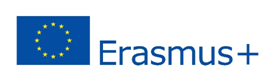 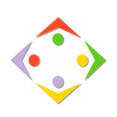 DON'T BE AFRAID OF MATH Świdnica   6-10th November 2018Short-term joint staff training events6th November  (Tuesday)Arrival of partners. Accommodation at the hotelFree time. Dinner on your own.7th November (Wednesday)9.00    Meeting kick-off. Presentation of polish school.10.00  Project meeting for teachers. 11.30  Watching math lesson at school. Discussion after lesson. 13.00  Lunch in school canteen 14.00  Sightseeing in Swidnica19.00  Dinner 8th November (Thursday)9.30  Etwinning workshops (by Croatia)                        10.30  Workshops on how to disseminate the results of the project (by Poland)12.00  Snack in Polish school13.30  Visiting castle Książ15.30 Lunch17.00 - 20.00 Free time20.00 Dinner 9th November (Friday)9.00     Transportation by bus to Wroclaw. 11.00   Visiting  Wrocław   13.00  Lunch14.00  Workshops at Wroclaw University19.00 Dinner10th November  (Saturday)Departure of partners Sciences